     КАРТОТЕКА ПАЛЬЧИКОВЫХ ИГРдля детей 5 – 7 лет                 ПО МУЛЬТФИЛЬМАМ                                                             Лексические темы:                                                        «Овощи», «Фрукты»,                                                       «Насекомые», «Посуда»,                                                       «Зима», «Зимние забавы»,                                                       «Домашние животные»,                                                       «Домашние птицы»                                                        «Транспорт», «Сказки»,                                                        «Космос», «Лето».                                                                               Составила:                                                       учитель-логопед Соломина Т.Ю.                                                          высшая квалификационная категория                                        г. Новосибирск                                                                                            Пальчиковая гимнастика.      В течение дошкольного детства ребёнок практически овладевает речью. Но, к сожалению, существует много причин, когда его речь не сформирована должным образом, и одна из них: плохо развитая мелкая моторика рук. Для развития мелкой моторики существует направление - пальчиковая гимнастика.      Движение пальцев и кистей рук имеет особое стимулирующее воздействие. Восточные медики установили, что массаж большого пальца повышает функциональную активность головного мозга. Пальчиковые игры или гимнастика не только положительно воздействует на речевые функции, но и на здоровье ребенка. Физиологией установлено, что уровень развития речи зависит от степени сформированности мелкой моторики. Если движения развиты, то и речь будет в норме.Цель пальчиковых игр – развитие мелкой и общей моторики дошкольников. Развитие тонких движений пальцев рук.Задачи:1. Развивать мелкую мускулатуру пальцев руки, точную координацию движений.2. Совершенствовать зрительно–двигательную координацию и ориентировку в микро пространстве.3. Совершенствовать умение детей учитывать сенсорные свойства предметов в различных видах деятельности:  изобразительной, конструктивной.4. Совершенствовать умение подражать взрослому, понимать смысл речи.5. Совершенствовать произвольное внимание, зрительную память, аналитическое восприятие речи.Тема: « Овощи»(мультфильм «Чиполлино»)***«Огород»Вышла Люба в огород -           («шагают» указательными и  средними пальцами)Сколько у неё хлопот!             (делают «замок», опускают и поднимают пальцы)Нелегко полить на грядке      (делают «колечки»)Овощи все по порядку: Помидоры, лук, капуста.         (поочерёдно загибают пальцы на правой, затем наИ горошек очень вкусный.          левой руке)Репа, огурцы, чеснок, Свёкла, редька и укроп.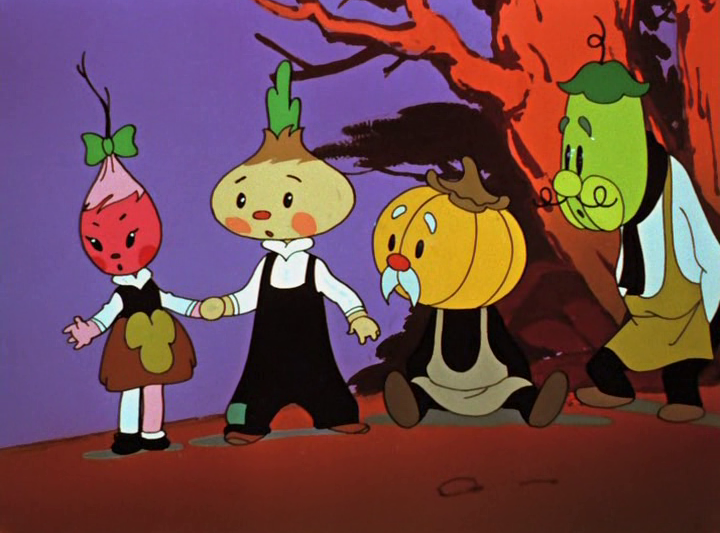 «Урожай»У девчушки Зиночки             («лесенка» большими  и  средними пальцами)Овощи в корзиночке:            (загибают пальцы, начиная с большого, на правой руке)Вот пузатый кабачок  Положили на бочок.Уложили ловко           Перец и морковку,      Помидор и огурец. Наша Зина – молодец!            (показывают большие пальцы )Собрала она в лукошко          (делают «корзиночку» из ладошек)И морковку, и картошку,       (загибают пальцы, начиная с большого, на левой руке)Огурцы, фасоль, горох – Урожай у нас неплох.              (хлопки в ладоши)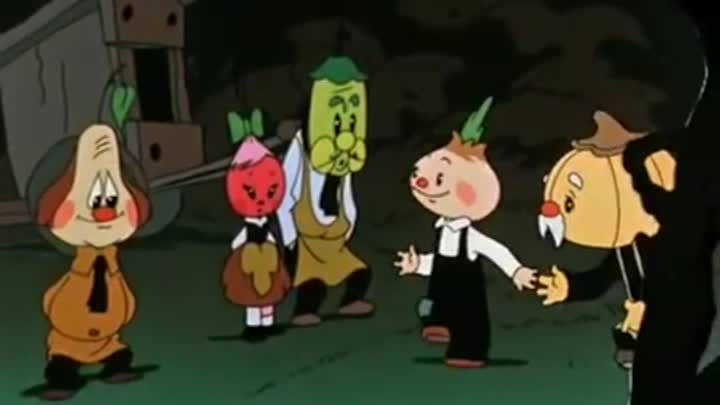 Тема «Фрукты»***«Компот»Будем мы варить компот     (делают «колечки» попеременно со всеми пальцами)Фруктов нужно много, вот:Будем яблоки крошить,       (загибают по одному пальцу, начиная с большого на Грушу будем мы рубить,        двух руках)Отожмём лимонный сок,Слив положим и песок.Варим, варим мы компот      (делают «колечки» попеременно со всеми пальцами)Угостим честной народ.         (хлопки в ладоши)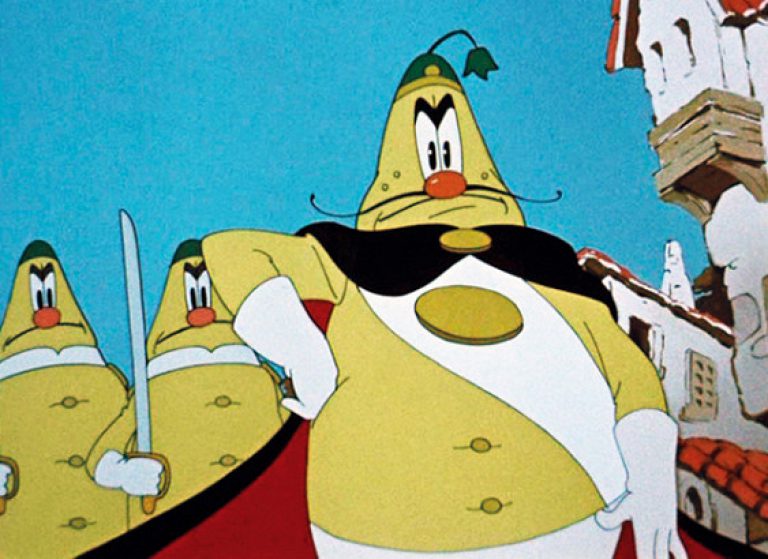 Тема: «Посуда»(мультфильм «Федорино горе»)***«Посуда»Из тарелок, как один,            (ладони вместе перед собой «тарелка»).Суп мы ложками едим.         (вращательные движения  с воображаемой   ложкой).Вилкой кушаем котлеты, (указательный и средний пальцы прямые, большой палец                                             придерживает безымянный и мизинец – «держим вилку»).Ножик режет нам омлеты.    («режем» прямой ладонью взад-вперёд).«Тарелочка»На моей тарелочке -      (катают шарик су-джок на правой ладошке)Рыженькая белочка,     (катают шарик на левой ладошке). Чтоб была она видна,  (пальцы вверх, катают шарик вверх-вниз).Всё съедаю я до дна.      (сжимают шарик кончиками пальцев).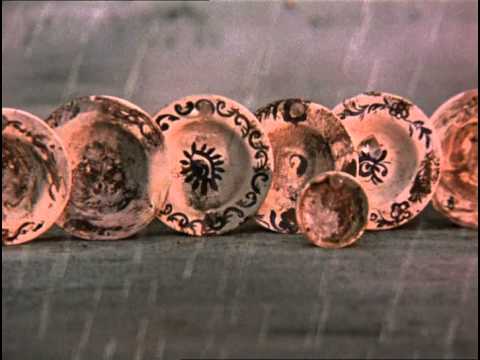 «Помощники»Раз, два, три, четыре -                             (чередуют хлопки в ладоши и по бёдрам)Мы посуду перемыли:                            (скользят одной ладонью по другой)Чайник, чашку, ковшик, ложку           (загибают пальцы, начиная с мизинца).И большую поварёшку.                         Мы посуду перемыли,                             (скользят одной ладонью по другой)Только чашку мы разбили,                    (загибают пальцы на другой руке).Ковшик тоже развалился,Нос у чайника отбился,Ложку мы чуть-чуть сломали.                Так мы маме помогали.                         (чередуют хлопки в ладоши и по бёдрам)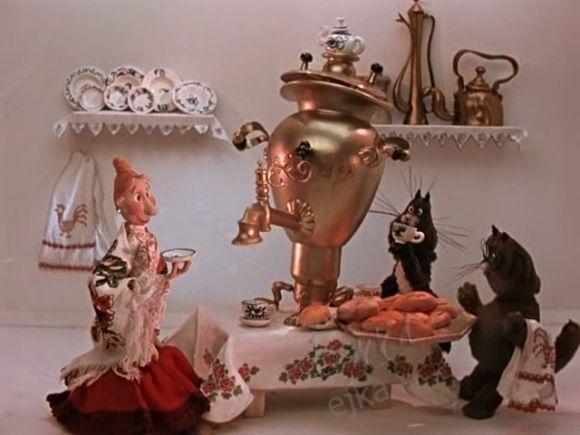 Тема «Зима»(мультфильм «Снеговик-почтовик»)***«Зима»Наши ручки замерзают.                (кулачки крепко прижать друг к другу)Поиграем – ка немножко              (разжать кулачки, хлопать в ладони).Да похлопаем в ладошки.             (хлопать в ладоши)Хлоп, хлоп, хлоп, хлоп!Пальчики, чтоб их согреть,          (прижать ладони друг к другу ,тереть ладонь оСильно надо растереть..                 ладонь)Пальчики мы согреваем,              (греем руки круговыми движениями),Их сжимаем – разжимаем!            (сжимаем и разжимаем кулачки).«Снег»Снег, снег, снег, снег                     (делают «колечки» попеременно всеми пальцами)Осыпает ветки.                              (хлопают  в ладоши).На берёзе, на сосне                        (делают «колечки»)Снежные конфетки.                     (хлопают  в ладоши).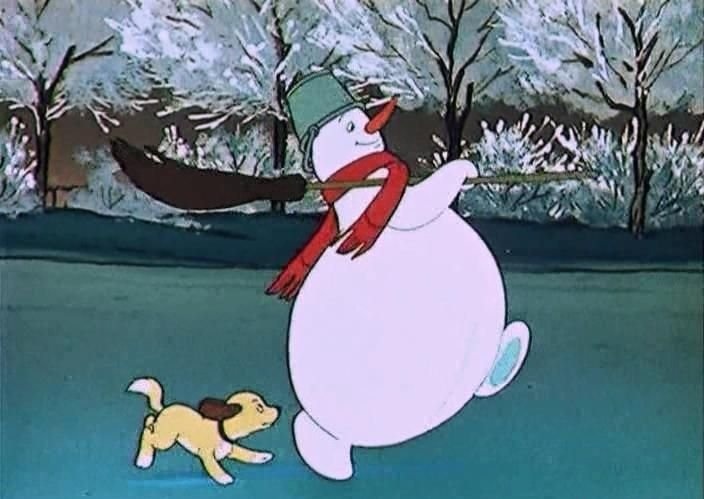     «Мороз»Вечер приближается               (развести руки в стороны),Вьюга начинается                   (покачать над головой руками из стороны в сторону)Крепчает мороз                        (с усилием сжать кулаки)Щиплет щеки, щиплет нос    (пальцами слегка ущипнуть щеки и нос)Руки стали замерзать             (потереть ладони)Надо их отогревать                 (подышать на ладони)Вечер приближается              (развести  руки в стороны)Темнота сгущается.Нам домой давно пора—До свиданья! До утра!       (помахать рукой на прощание).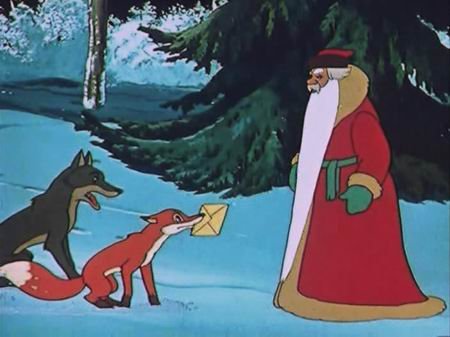 Тема «Зимние забавы»***«Лыжники»Мы бежим с тобой на лыжах       ( «скользят» ладошками по поверхности)Снег холодный лыжи лижет А потом – на коньках,                   («бегут» указательными и средними  пальцами)Но упали мы. Ах!                           (на «ах» хлопают в ладоши)А потом снежки лепили,               (сверху то одна рука, то другая)А потом снежки катили,               (катят воображаемый комок)А потом без сил упали                   ( руки в «замок»)И домой мы побежали.                  («бегут» указательными и средними  пальцами)     «Снежок»Раз, два, три, четыре,                                   (загибать пальчики)Мы с тобой снежок слепили                       (лепят, меняя положение ладоней)Круглый, крепкий, очень гладкий.          (показывают круг, гладят ладони).Раз – подбросим,                                           («подбрасывают», смотрят вверх)Два – поймаем.                                              («ловят», делают «замок»).Три – уроним.                                                (с силой разжимают «замок»)И … сломаем!                                                (топают).«Коньки»Мчусь, как пуля, я вперёд,              (упражнение «лесенка» всеми пальцами)Лишь поскрипывает лёд,            Да мелькают огоньки.                      (сжимаются и разжимаются пальцы).Кто несёт меня? Коньки.                  (пальцы в «замок», в конце хлопок)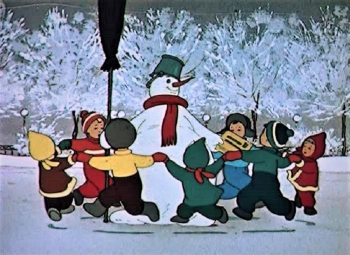      Тема «Домашние животные»(мультфильм «Козлёнок, который считал до 10»)   ***«Друзья»Повстречались ,                            (прижать ладони друг к другу).Два котёнка: «Мяу-мяу!», -        (стучат мизинцами друг о друга).Два щенка: «Гав-гав!», -             (стучат безымянными  пальцами).Два жеребёнка: «И-го-го!», -      (стучат средними пальцами)Два поросёнка: «Хрю-хрю!», -   (стучат указательными)Два быка: «Му-у-у!»                     (стучат большими)Смотри, какие рога!                     (ладони к голове, делают «рога»)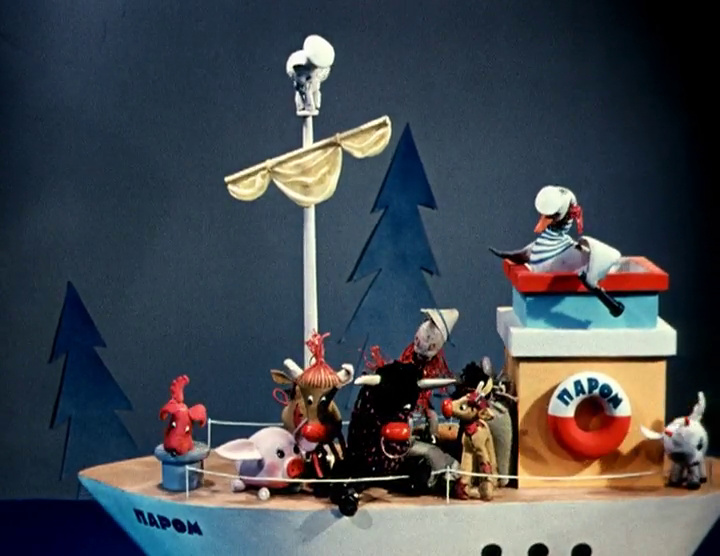 «Бурёнушка»Дай молочка, Бурёнушка,        (показывают, как доят корову)Хоть капельку – на донышке.Ждут меня котятки,                   (делают «мордочки» из пальчиков)Малые ребятки.Дай им сливок ложечку,           (загибают по одному пальчику на обеих руках)Творогу немножечко, Масла, простоквашки,Молочка для кашки.Всем даёт здоровье                     (снова «доят»)Молоко коровье.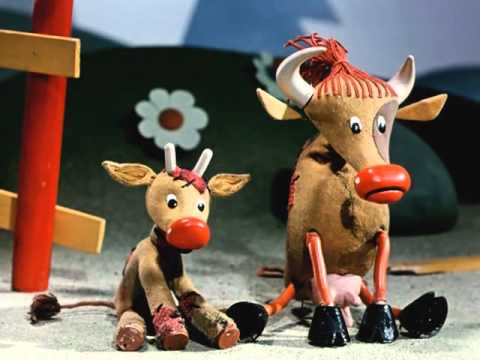 «Котята»Что случилось у котят?          (поочерёдно сжимают и разжимают пальцы на двух Почему они не спят?                руках попеременно)Почему их лапки                      («лесенка» большими и указательными пальцами).Влезли в чьи-то тапки?     С молоком разбили плошку,   («лесенка» большими и средними)Разбудили маму кошку.           («лесенка» большими и безымянными).Почему порвали книжку?       («лесенка» большими и мизинцами).Потому что ловят мышку.      (хлопают в ладоши).Тема «Домашние птицы»    ***«Гуси»Шли на речку важно гуси         («идут» пальчиками по бёдрам) Говорили: «Га-га-га.                   («идут» пальчиками, три хлопка)Кто захочет нас обидеть,            (делают пальчиками «клюв»).Не забудет никогда.     Ш-ш-ш. – шипим мы грозно, -  (соединяют ладони, давят друг на друга)Больно щиплемся. Беги!            (одной рукой прищипывают пальцы другой).Крыльями захлопать можем.    (пальцы в замок, «машут» приподнимая пальцы).Мимо нас ты не ходи!»     «Куры»Сели куры на забор                      (упражнение «лесенка» всеми пальцами)И пустились в разговор:            «Ко-ко-ко. Ко-ко-ко!                     (сжимаются и разжимаются пальцы).Мы взлетели высоко!»                 (перекрещивают кисти рук, машут кистями)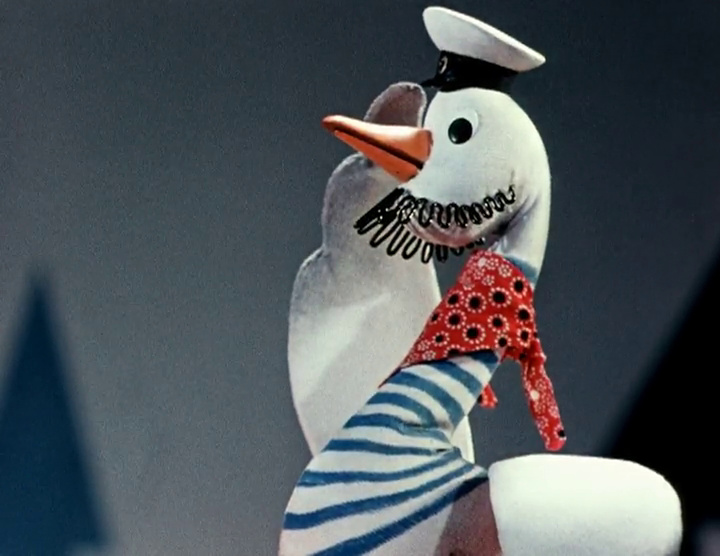 Тема «Транспорт»(мультфильм «Паровозик из Ромашково»)***«Паровоз»Загудел паровоз                           (чередуются хлопки в ладоши и по бедрам) И вагончики повёз.                  «Чух-чух-чох, чу-чу-чу!              (стучат кулачками).Далеко я укачу!»                          (скользящие движения ладонь о ладонь).Мотор заводится, гудит,             (чередуются хлопки в ладоши и по бедрам)Тук-тук, тук-тук, тук-тук –        (стучат кулачками).Стучит.                                           (хлопок в ладоши)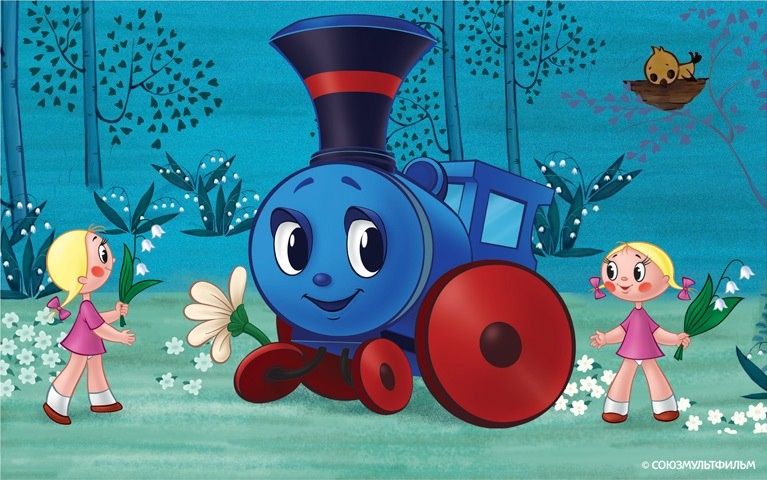 «Приехали»Ехали мы, ехали,                 (катают «колобок» шариком су-джок)До горки доехали,                  Въехали, съехали                (вверх по ладони к кончикам пальцев и вниз по тыльнойИ дальше поехали.               стороне ладони).Ехали мы, ехали,                (катают «колобок»)До ямы доехали, -              Яму объехали                      (катят шарик вокруг запястья и дальше до локтя).И дальше поехали.    Ехали мы, ехали,                (катают «колобок»)До речки доехали,Мост переехали                  (катят по «мосту» из пальцев и дальше до локтя).И дальше поехали.      Ехали мы, ехали,                (катают «колобок»)До дома доехали,Во двор въехали,                (закатывают в «ковшик» из ладони, зажимают в кулак).Вот и приехали!    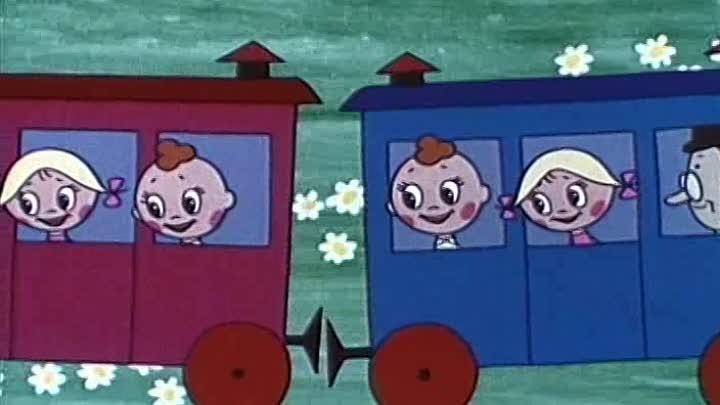 «Самокат»Я несусь на самокате          (попеременно ударяют кулак о кулак и ладонь о ладонь) Мимо сосен и берёз.                  Оставляет на асфальте       (скользящие движения ладонь о ладонь).Самокат следы колёс.     Самокат я сам катаю, -       (поочерёдно загибают пальцы на двух руках Встану сам, сам разгоню,       одновременно)Ну а если сам сломаю,    Сам его я починю!    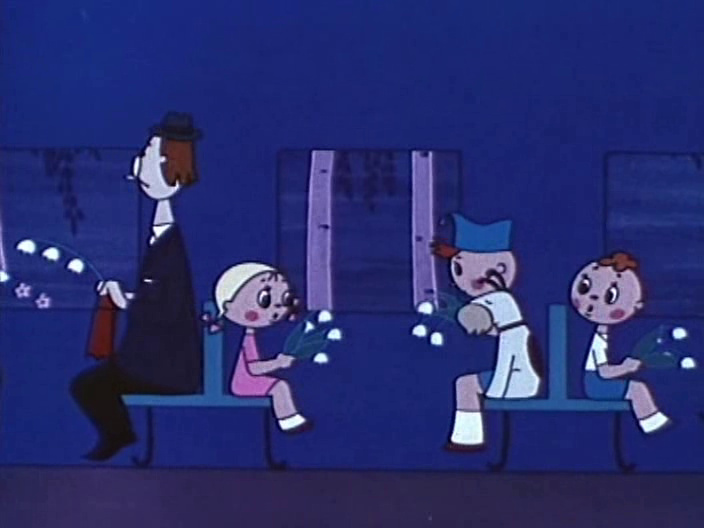 Тема «Сказки»(мультфильм «Три медведя»)***«Сказки»Будем пальчики считать,           (выполняют упражнение «лесенка», чередуя все    Будем сказки называть:                пальцы) Рукавичка, Теремок,                   (пальцы в кулак, разгибают пальцы, начиная с  Колобок – румяный бок.              мизинца, на каждую сказку).Есть Снегурочка-краса,                 Три медведя, Волк-Лиса.             Не забудем Сивку-БуркуНашу вещую каурку.   Про Жар-птицу сказку знаем,              Репку мы не забываем.Знаем Волка и козлят.                   Этим сказкам каждый рад.          (хлопают в ладоши)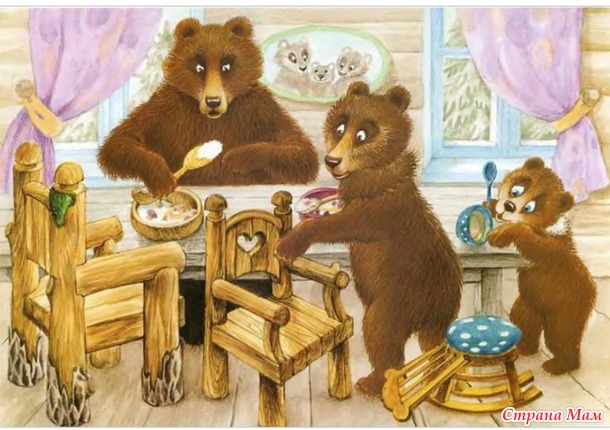     «Для чего нужны сказки»Для чего нужны нам сказки?        (сжимают – разжимают пальцы на обеих руках Что в них ищет человек?                 одновременно)Может быть, добро и ласку.          (чередуют удары кулак о кулак, ладонь о Может быть, вчерашний снег.        ладонь)В сказке радость побеждает,         (делают «колечки» пальцами)Сказка учит нас любить.В сказке звери оживают,               (пальцы по очереди «здороваются» с большим)Начинают говорить.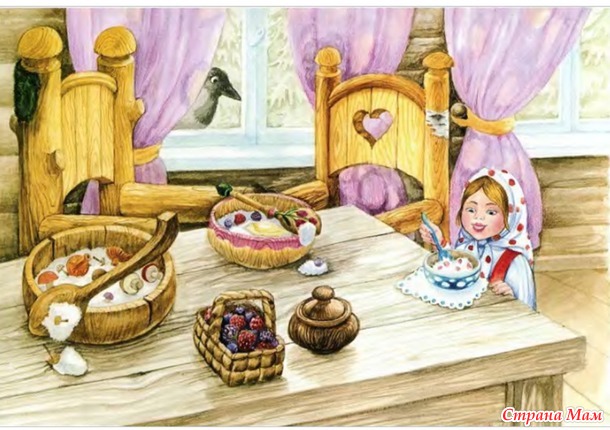 Тема «Космос»(мультфильм «Незнайка на Луне»)***«Космонавт»В тёмном небе звёзды светят,        (катают шарик су-джок между ладонями) Космонавт летит в ракете.             (катят по руке от кисти до плеча)День летит и ночь летит                (катят обратно).И на землю вниз глядит.                (катают между ладонями вверх-вниз)Видит сверху он поля,                    (катают  «колобок»)Горы, реки и моря.            Видит он весь шар земной,            (катают тремя пальцами правой руки).Шар земной – наш дом родной.    (катают тремя пальцами левой руки)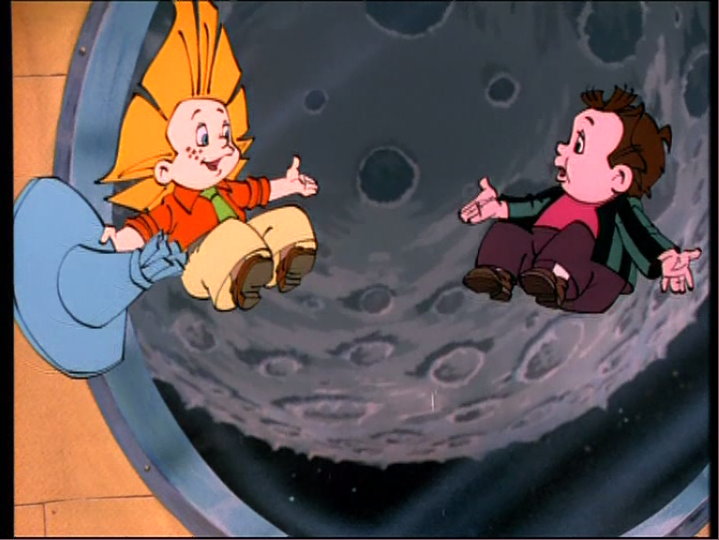 «Ракета»Раз, два, три,                          (хлопают в ладоши)Кнопку жми, жми!                (жмут друг на друга подушечками больших пальцев)В космос полетели мы.        (сжимают и разжимают пальцы в кулак).Полетели на ракете,             (собирают ладони, делают «ракету»).Оказались на планете.         (хлопают в ладоши).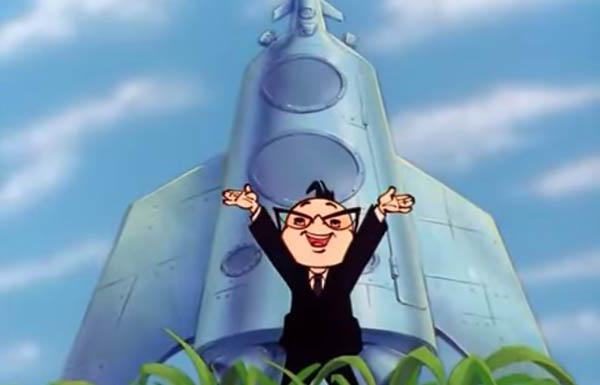      «Луна»Ночь на небе тёмно-синем          (чередуют хлопки в ладоши и хлопки по бедрам)Испекла румяный блин?Из космической корзины           (сжимают и разжимают кулачки на двух рукахПрикатился апельсин?                попеременно)Или блюдце золотое                    (поочерёдно ударяют кулак о кулак и ладоньЗасияло в вышине?                       о ладонь)Фантазировать порою,                (хлопают в ладоши)Так занятно при луне!Тема «Лето»(мультфильм «Дед Мороз и лето»)***     «Лето»Столько света! Столько солнца!     (чередуют хлопки в ладоши и хлопки по Столько зелени кругом!                     бёдрам)Наступило снова лето,                       (делают шаркающие движения ладонейИ тепло пришло к нам в дом.            друг о друга)А вокруг так много света,                (пальцы поочерёдно «здороваются» с большим)Пахнет елью и сосной.Вот бы было так, что лето                 (чередуют хлопки в ладоши и хлопки по Было целый год со мной!                    бёдрам)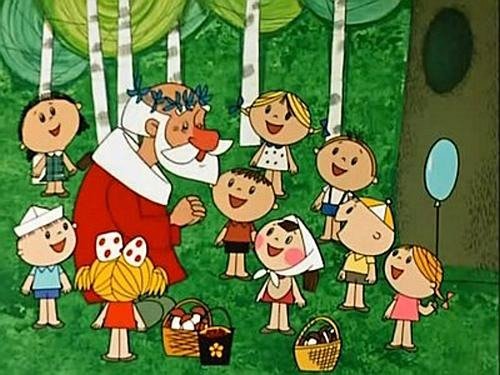 «Отчего так много света?»Отчего так много света?                (выполняют упражнение «лесенка»)Отчего вдруг так тепло?           Оттого, что это - лето                      (чередуют хлопки в ладоши и по бёдрам)На всё лето к нам пришло.Оттого и каждый день                    (сжимают и разжимают кулачки на двух рукахВсё длиннее, что ни день,                одновременно)Ну а ночи,                                          (сжимают и разжимают кулачки попеременно)Ночь от ночи,Всё короче и короче…                    (хлопают в ладоши)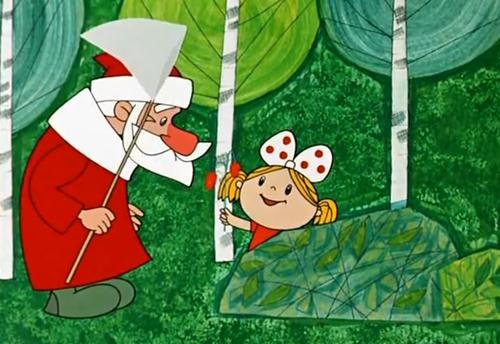     «Лето»Слышно пенье комаров,      (подушечками пальцев нажимают друг на друга)Время ягод и грибов,            (шаркающие движения ладоней)Озеро теплом согрето,          (сжимают и разжимают кулачки на двух рукахВсех зовет купаться лето.    одновременно, в конце хлопок в ладоши)Тема «Насекомые»(мультфильм «Стрекоза и муравей»)***     «На полянке»На полянке я сижу,                    (с силой нажимают ладонями друг на друга)Во все стороны гляжу.              (сгибают сомкнутые ладони вправо – влево)Сколько насекомых здесь!       (руки через верх разводят в стороны)Всех, пожалуй, и не счесть.Вот пчела, а вот оса,                  (поочерёдно загибают пальцы на двух рукахЭто бабочка – краса.                  одновременно на каждое насекомое)Муравей и стрекоза,Попрыгунья, егоза.                    (одновременно сжимают и разжимают кулачки)Все спешат, все трудятся,         (поочередно ударяют кулаками и ладонями)А она красуется!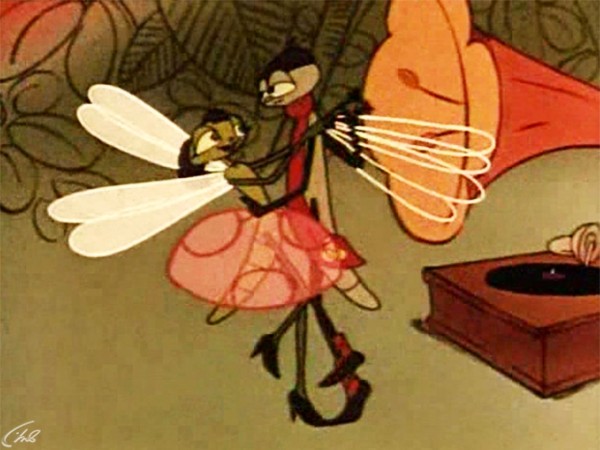  «Насекомые»Слушай и запоминай,                   (чередуют хлопки в ладоши и по бёдрам)Насекомых называй.Муравей, пчела, оса,                     (поочерёдно загибают пальцы на двух рукахБабочка и стрекоза.                        одновременно на каждое насекомое)А теперь бери тетрадку,               (чередуют хлопки в ладоши и по бёдрам)Нарисуй всех по порядку! 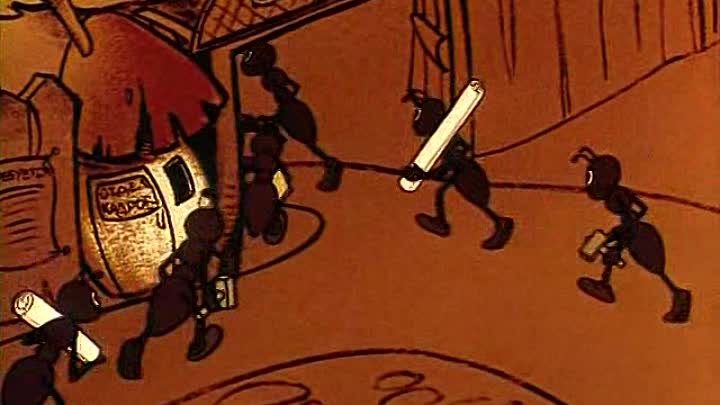     «Муравей»Мы вчера в лесу сосновом        (поочередно соединяют кончики пальцев обеих рукПовстречали муравья –              с большим пальцем)У него там дом огромный,        (складывают ладони уголком – «крыша»)И большущая семья!                  (хлопают в ладоши)